dilution d'une solution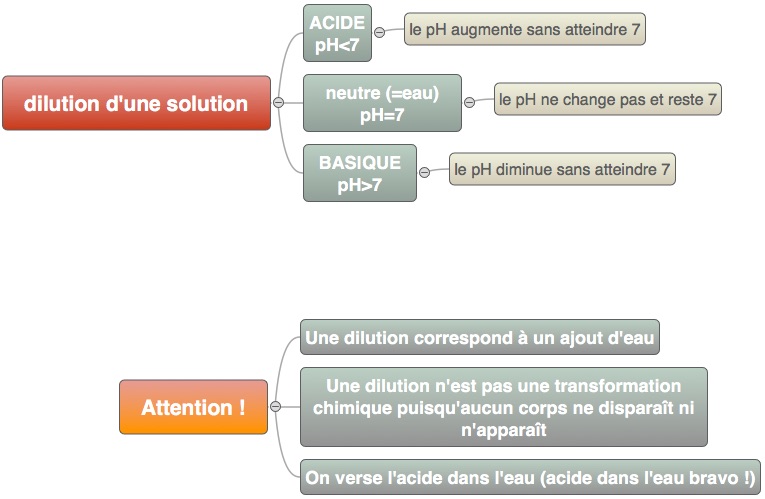 dilution d'une solution